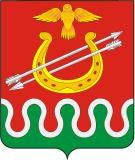 Администрация Боготольского районаКрасноярского краяПРОЕКТ ПОСТАНОВЛЕНИЯг. Боготол___ ноября 2023 г.								№ ____-пО внесении изменений в Постановление администрации Боготольского района от 11.11.2016 № 385-п «Об утверждении Порядка разработки и утверждения, а также требования к составу и содержанию бюджетного прогноза Боготольского района на долгосрочный период»В соответствии со статьей 170.1 Бюджетного кодекса Российской Федерации, пунктом 7 статьи 8, статьей 22 Положения о бюджетном процессе в Боготольском районе, утвержденного Решением Боготольского районного Совета депутатов от 10.11.2016 г № 9-61, Уставом Боготольского района ПОСТАНОВЛЯЮ:1. Внести в Приложение к постановлению администрации Боготольского района от 11.11.2016 №385-п «Об утверждении Порядка разработки и утверждения, а также требования к составу и содержанию бюджетного прогноза Боготольского района на долгосрочный период» (далее – Порядок) следующие изменения:1.1. пункт 2 Порядка изложить в следующей редакции:«2. Бюджетный прогноз разрабатывается и утверждается каждые три года на шесть лет и более на основе прогноза социально-экономического развития Боготольского района на соответствующий период (далее - Прогноз СЭР).Проект Бюджетного прогноза (проект изменений Бюджетного прогноза) разрабатывается финансовым управлением  администрации Боготольского района на основе прогноза социально-экономического развития Боготольского района (изменений (проекта изменений) прогноза социально-экономического развития Боготольского района) на соответствующий период.В Бюджетный прогноз могут быть внесены изменения с учетом изменения Прогноза СЭР на соответствующий период и принятого решения Боготольского районного Совета депутатов о районном бюджете на очередной финансовый год и плановый период без продления периода его действия». 1.2. пункт 3 Порядка – исключить.1.3. в пункте 5 Порядка:1.3.1. абзац 2 изложить в следующей редакции:«в срок до 10 октября текущего финансового года направляет в Финансовое управление проект прогноза СЭР с пояснительной запиской»1.3.2. абзац 3 – исключить.1.4 абзац 2 пункта 6 Порядка – исключить.2. Контроль над исполнением постановления возложить на заместителя Главы района по вопросам экономики и сельского хозяйства Бодрину Л.С.3. Постановление опубликовать в периодическом печатном издании «Официальный вестник Боготольского района» и разместить на официальном сайте Боготольского района в сети Интернет www.bogotol-r.ru.4. Постановление вступает в силу после его официального опубликования.Глава Боготольского района					Н.В. Бакуневич